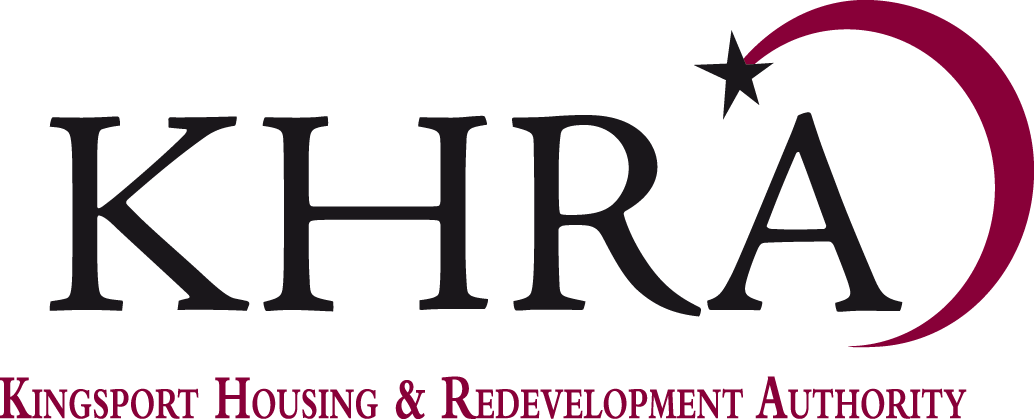 REGULAR MEETINGof theBOARD OF COMMISSIONERS
TeleconferenceZoom link:  https://us02web.zoom.us/j/84805667091?pwd=UVkzS3dUdm1rdHpzQWJBR0lMR2U3UT09 Friday, November 6, 2020- 12:00 noon 	AGENDACall to OrderRoll Call  
Approval of MinutesRegular Meeting September 16, 2020*Old Business Acquisition 735 and 737 Boone St.*Financial ReportsAugust Financials – KHRA*August Financials – Myrtle Street*August Financials - Riverview Place*August Detailed Financial StatementsSeptember Financials – KHRA*September Financials – Myrtle Street*September Financials - Riverview Place*September Detailed Financial StatementsBill and CommunicationsUpdate on construction progress and leasingStaff ReportsIncluded in Board Packets   New BusinessStonegate TIF*Safety and Security Grant*Christmas Gift*AnnouncementsNext Board Meeting: December 2, 2020   January Board Meeting and Agency PlanAdjournment